OrthographeOu / Où : découverteDans un très grand fleuve, dans un pays désert où l’homme n’avait jamais mis les pieds, vivaient de nombreux caïmans. Ils étaient plus de cent ou plus de mille.Quelle est la différence entre les deux écritures de l’homophone « ou » ? Par quoi peut-on remplacer ou ?GéométrieLes droites perpendiculaires : Exercices suite.Exercice 1 : Je trace une droite (d) Sur cette droite, je marque 2 points A et BEn dehors de cette droite, je trace un point CJe trace 3 droites perpendiculaires qui passent par chacun de ces points. Exercice 2 : Trace un rectangle ABCDTrace le segment [AC]Trace la droite perpendiculaire au segment [AC] qui passe par le point BExercice 3 : Trace un segment [AB] de longueur 3 cm.Trace la droite perpendiculaire au segment [AB] qui passe par le point APlace sur cette droite un point C tel que AC = 4 cmTrace le segment [BC]Quel est la longueur du segment [BC]Exercice 4 : 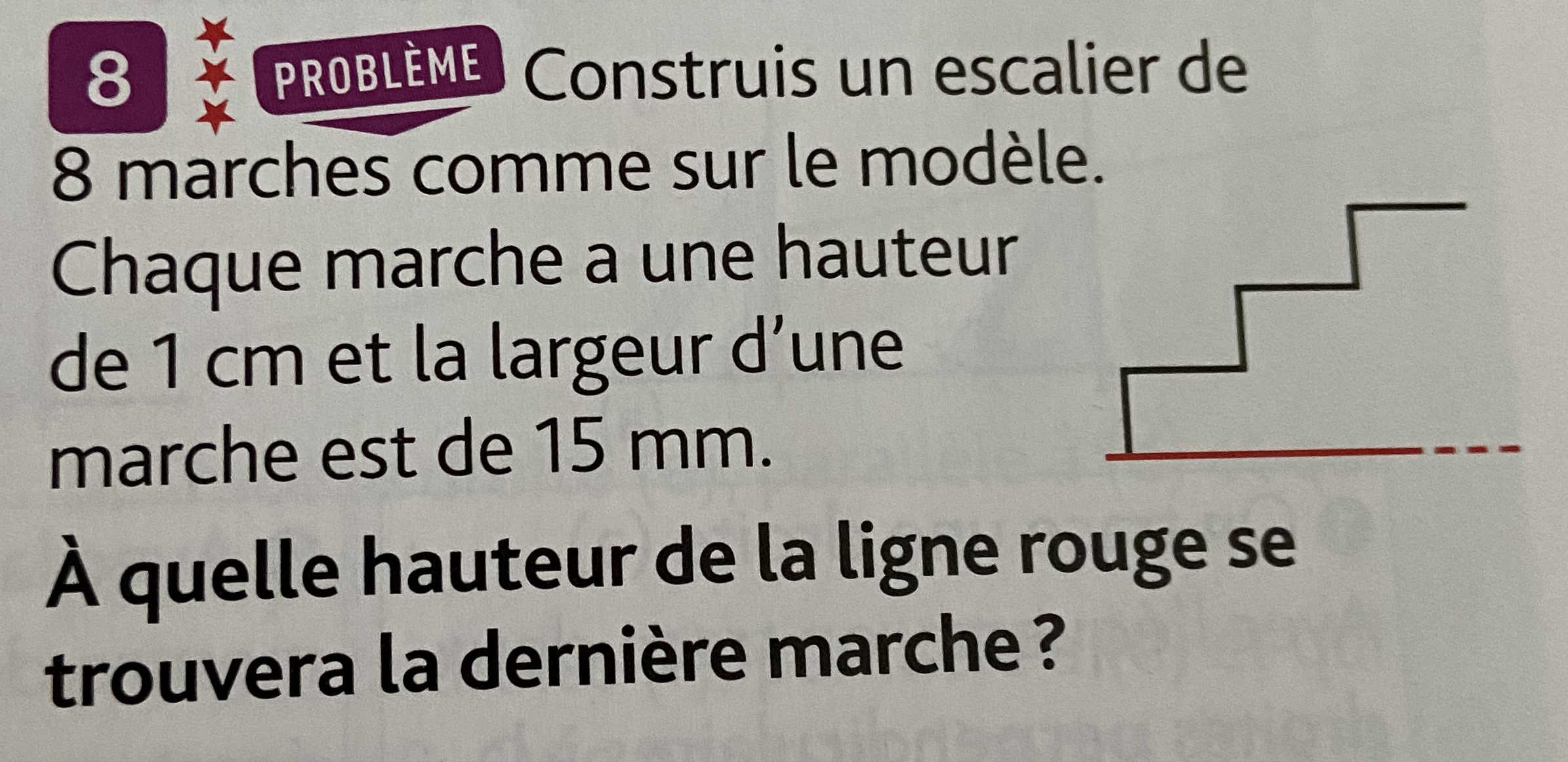 